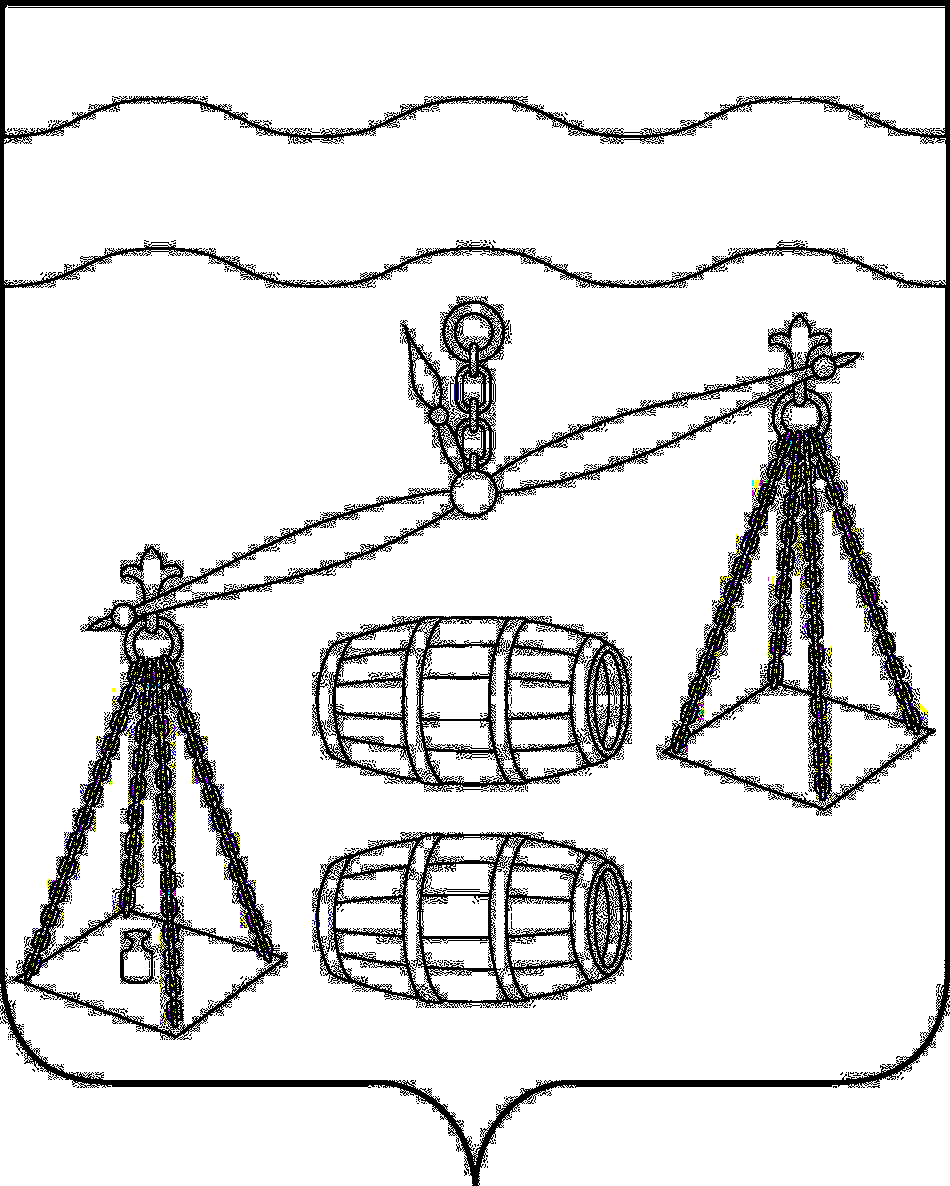 КАЛУЖСКАЯ ОБЛАСТЬСУХИНИЧСКИЙ РАЙОНАДМИНИСТРАЦИЯСЕЛЬСКОГО ПОСЕЛЕНИЯ«СЕЛО ФРОЛОВО»ПОСТАНОВЛЕНИЕ   от 30.12.2020 года			                               		№ 52        	В соответствии с постановлением администрации сельского поселения «Село Фролово» от 30.09.2013 № 27 «Об утверждении Порядка принятия решения о разработке муниципальных программ сельского поселения «Село Фролово», их формирования, реализации и проведения оценки эффективности реализации», руководствуясь Уставом сельского поселения «Село Фролово», администрация СП «Село Фролово»ПОСТАНОВЛЯЕТ:Внести следующие изменения в муниципальную программу  СП «Село Фролово» «Энергосбережение и повышение энергетической эффективности в сельском поселении «Село Фролово» на 2020-2025 годы (далее Программа), утвержденную постановлением администрации сельского поселения «Село Фролово» от 04.10.2019 №22:Объемы и источники финансирования Программы в паспорте Программы изложить в следующей редакции:Строки таблицы раздела 6 Программы изложить в следующей редакции:Настоящее Постановление распространяется на правоотношения, возникшие с 01.01.2021 года.Контроль за исполнением настоящего Постановления оставляю за собой.    Глава  администрации сельского    поселения «Село Фролово»                                                            М. М. Моисеева     О внесении изменений в муниципальную программу сельского поселения «Село Фролово» «Энергосбережение и повышение энергетической эффективности в сельском поселении «Село Фролово» на 2020-2025 годы», утвержденную постановлением администрации СП «Село Фролово» от 04.10.2019 №22 10. Объемы и источники финансирования  муниципальной программы Объем финансирования Программы средства бюджета сельского поселения «Село Фролово»     - на 2020 год – 50 тыс.рублей     - на 2021 год – 50 тыс.рублей     - на 2022 год – 75 тыс.рублей      -на 2023 год – 50 тыс.рублей     - на 2024 год – 3 тыс.рублей    - на 2025 год – 12 тыс. рублейНаименование мероприятиймуниципальнойпрограммыНаименование главного распорядителя средств бюджета Объемы финансирования (тыс. руб.)Объемы финансирования (тыс. руб.)Объемы финансирования (тыс. руб.)Объемы финансирования (тыс. руб.)Объемы финансирования (тыс. руб.)Объемы финансирования (тыс. руб.)Объемы финансирования (тыс. руб.)Объемы финансирования (тыс. руб.)Объемы финансирования (тыс. руб.)Объемы финансирования (тыс. руб.)Объемы финансирования (тыс. руб.)Наименование мероприятиймуниципальнойпрограммыНаименование главного распорядителя средств бюджета Источникифинансиро-ванияВсего202020202021202220232024202420252025202512345567899101010Мероприятия по энергосбережению (в т.ч. замена лампочек, окон, входной двери, приборов учета используемых энергетических ресурсов)Администрация СП «Село Фролово»Бюджет СП «Село Фролово»19519550453550503312ИТОГОИТОГОИТОГО24024050507550503312